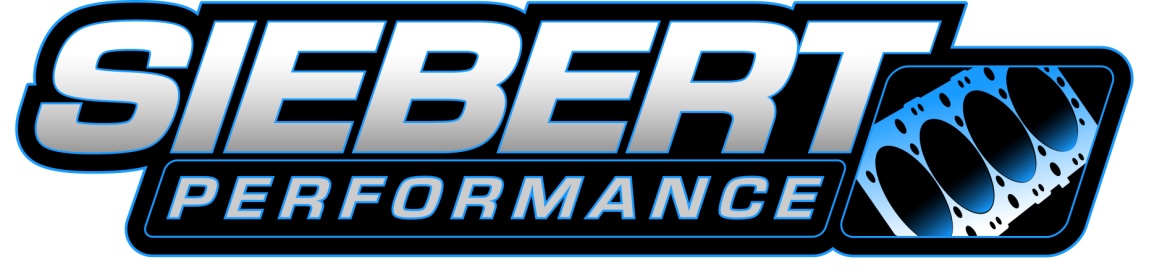 Customer Name and Date:Street Address:City, State, Zip:Phone Number:Email Address:Nitrous HP:Fuel Brand and Type:Hood Scoop, Cowl, Flat Hood:Transbrake or Footbrake:Vehicle Weight:Transmission Type:Converter Stall RPM:Rear End Gear Ratio:Tire Height:Race Track Length:Race Track Altitude:Type of Racing / Class:Engine Make and Cubic Inch:Compression Ratio:Intake Manifold:Carburetor Flange:Cylinder Heads:Type of Camshaft:Intake Duration @ .050:Exhaust Duration @ .050:Intake Valve Lift:Exhaust Lift:Lobe Separation Angle: